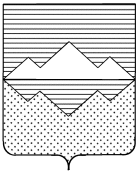 АДМИНИСТРАЦИЯМЕЖЕВОГО ГОРОДСКОГО ПОСЕЛЕНИЯСАТКИНСКОГО РАЙОНА ЧЕЛЯБИНСКОЙ ОБЛАСТИПОСТАНОВЛЕНИЕ   от «09__»_февраля  2023  г. № 20_               р.п. Межевой     Об утверждении  «Дорожной карты» актуализации схем        водоснабжения      и           водоотведенияМежевого             городского                    поселения     Руководствуясь п.п.4 п.1 ст.14 Федеральным законом от 06.10.2003 года № 131-ФЗ «Об общих принципах местного самоуправления в Российской Федерации», Федеральным законом Российской Федерации от 07.12.2011 № 416-ФЗ «О водоснабжении и водоотведении»,  Постановлением Правительства Российской Федерации от 05.09.2013 №782 «О схемах водоснабжения и водоотведения», Уставом Межевого городского поселения, в целях утверждения «Дорожной карты» схемы водоснабжения и водоотведения,                                      ПОСТАНОВЛЯЮ:Утвердить  «Дорожную карту» по актуализации схем водоснабжения и водоотведения «Межевого  городского поселения» Саткинского муниципального района Челябинской области в 2023 году (приложение).Настоящее постановление подлежит официальному опубликованию на официальном сайте администрации Саткинского муниципального района.Контроль  за исполнение настоящего постановления возлагаю на себя.Глава Межевого городского поселения -                                                          Н.Б. Евдокимов        Приложение к постановлению АдминистрацииМежевого городского поселенияот «09   » февраля_2023  года № _20«ДОРОЖНАЯ КАРТА»  ПО   АКТУАЛИЗАЦИИ  СХЕМ ВОДОСНАБЖЕНИЯ И ВОДООТВЕДЕНИЯ МУНИЦИПАЛЬНОГО ОБРАЗОВАНИЯ «МЕЖЕВОЕ ГОРОДСКОЕ ПОСЕЛЕНИЕ» САТКИНСКОГО РАЙОНА ЧЕЛЯБИНСКОЙ ОБЛАСТИ ДО 2027 ГОДА №ппПоказательДатаРазмещение на сайте администрации и СМИПериод размещения информации ответственным лицом1Опубликование проекта схемы водоснабжения и водоотведения 16.06.2023официальный сайт администрации Саткинского муниципального районав течение 15 дней с даты его поступления от юридического лица, который разрабатывает схему водоснабжения и водоотведения2Опубликование сведений о размещении проекта схемы водоснабжения и водоотведения до 16.06.2023СМИв течение 15 дней с даты его поступления от юридического лица, который разрабатывает схему водоснабжения и водоотведения 3Рассмотрение проекта водоснабжения и водоотведения и сбор замечаний и предложений до 16.07.2023официальный сайт администрацииНе менее 30 календарных дней с даты опубликования проекта схемы водоснабжения и водоотведения 4Размещение информации о месте проведения публичных слушаний14.07.2023официальный сайт администрацииНе менее чем за 7 дней до проведения публичных слушаний, 5Публичные слушания21.07.2023Не позднее 15 дней с даты окончания срока предложений по проекту схемы водоснабжения и водоотведения 6Размещение заключения о результатах проведенных публичных слушаний и протоколы публичных слушаний 24.07.2023официальный сайт администрацииНе менее 3 календарных дней с  даты проведения публичных слушаний.7Принятие решения об утверждении схемы водоснабжения и водоотведения (или возвращение проекта схемы водоснабжения и водоотведения на доработку)28.07.2023В течение 7 дней с даты окончания публичных слушаний8Размещение утвержденной схемы водоснабжения и водоотведения до 01.08.2023официальный сайт администрацииВ течение 15 дней с даты  утверждения